Chapter 5-Political PartiesKey Vocabulary TermsDirections: Please define the following words associated with the concept of Political Parties. Political Party-Candidate-Republican-Democrat-Independent-Primary-Caucus-Debate-Constituent- Party Platform-*Use the following website to complete the activity: https://www.diffen.com/difference/Democrat_vs_RepublicanDemocratsDemocratsRepublicansRepublicansPresidential Biography: Republican President Presidential Bio #1: __________________________________ When and where was he born?What did he do in his early years as a child and a young adult?Who did he marry and how many children did he have?What was his occupation before he was elected President?When was he elected President of the United States?When was his term of office?Who was his vice president?What was one major event that took place during his term? (Include the results) What are two interesting or little known facts about this president?Presidential Biography: Democratic President Presidential Bio #2: __________________________________ When and where was he born?What did he do in his early years as a child and a young adult?Who did he marry and how many children did he have?What was his occupation before he was elected President?When was he elected President of the United States?When was his term of office?Who was his vice president?What was one major event that took place during his term? (Include the results) What are two interesting or little known facts about this president?Comparing the Candidates 2020 Primary ElectionDirections: For this portion of the activity you will research President Trump and your choice of one of the candidates running for the 2020 Democratic nomination. For President Trump you can use the following website: http://www.diffen.com/difference/Donald-Trump-vs-Hillary-Clinton. For the Democratic candidates you can use a site like https://uproxx.com/culture/2020-presidential-candidates-beliefs/ and additional sites to complete your research. Comparing the Candidates 2020 Primary Election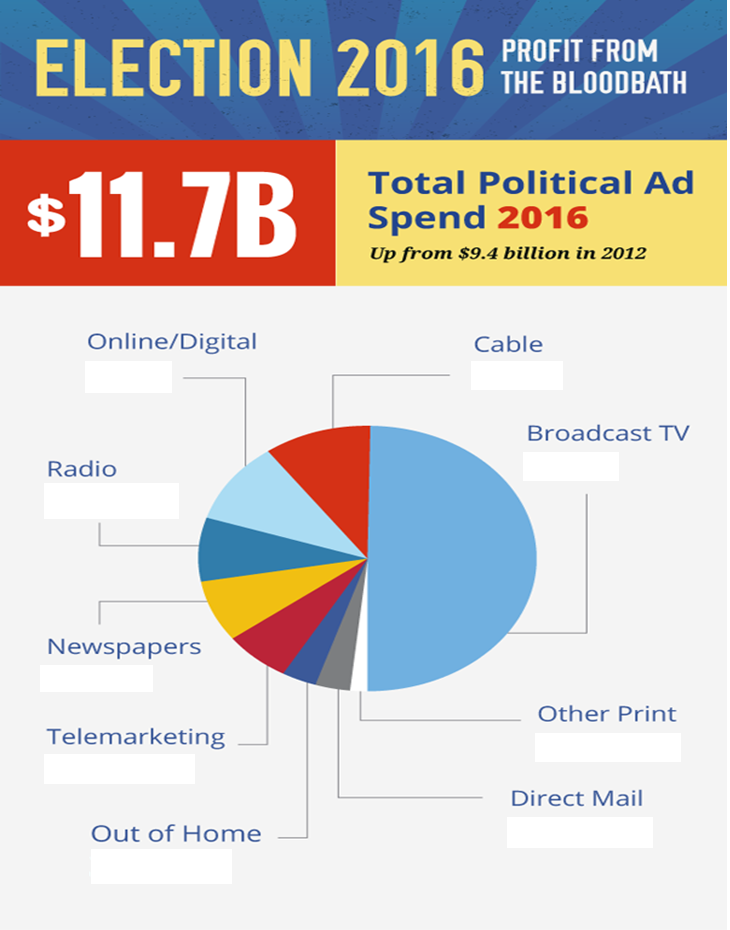 Go to the following website to fill in the pie chart: Please https://www.thestreet.com/story/13594342/1/tv-political-ad-spending-will-break-records-in-2016-and-these-broadcasters-will-cash-in.html 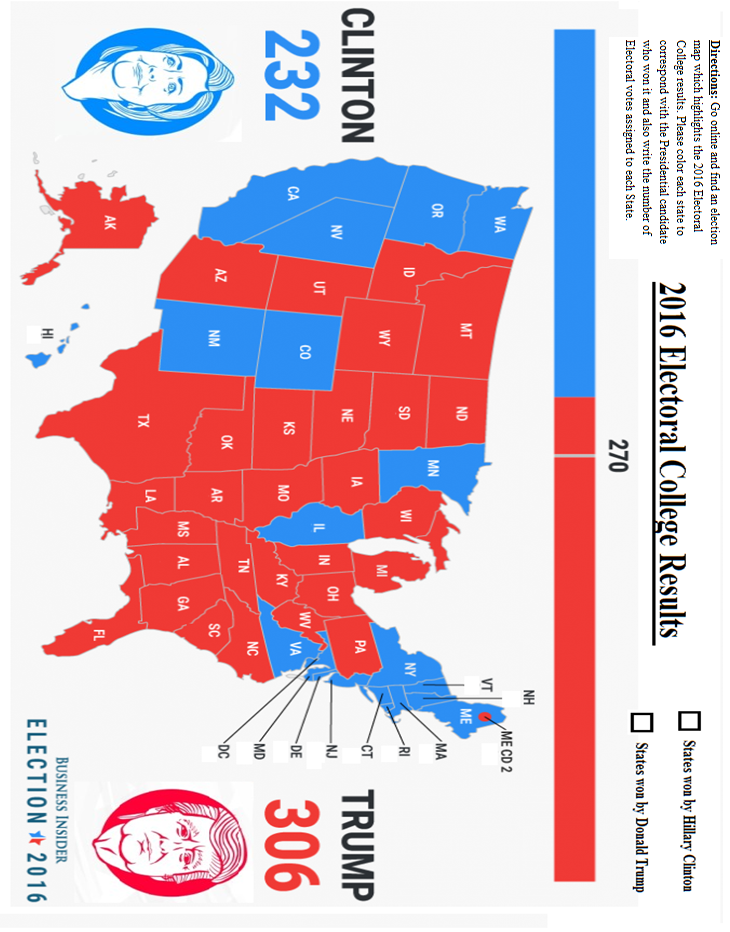 Minor Political PartiesDecide whether the following scenarios would be an example of an Ideological Party, Single-Issues Party, Economic Protest Party or Splinter Party then write the correct term in the space provided. _________________________________	The “Free Choice Party” is formed by people intent on legalizing the use of marijuana for medical purposes. _________________________________	A group of Democrats dissatisfied with the parties moderate nominee, decided to form a new “People’s Rights” party to block their more liberal leader, Henry J. Smith._________________________________	A group of angry Midwestern farmers and laborers form the “Working Peoples” party calling for higher tariffs, higher farm subsidies and congressional term limits _________________________________	The “Socialist Justice Party” calls for a complete overhaul of the American political, economic and legal systems _________________________________	The “Equality” party works for an end to affirmative action programs Philosophy Economic Ideas Social and Human Ideas Stance on Military Issues Stance on Same Sex Marriage Stance on Abortion Stance on the Death Penalty Stance on Taxes Stance on Government Regulations Healthcare Policy Stance on ImmigrationStates in which the Democrats are Traditionally StrongSymbol and Color  SymbolColorYear in Which the Democratic Party Was Founded  Democratic Party Website  Senate Leader  Chairperson Famous Democratic Presidents  Number of Seats in the Senate Number of Seats in the House Governorships Memberships Philosophy Economic Ideas Social and Human Ideas Stance on Military Issues Stance on Same Sex Marriage Stance on Abortion Stance on the Death Penalty Stance on Taxes Stance on Government Regulations Healthcare Policy Stance on ImmigrationStates in which the Republicans are Traditionally StrongSymbol and Color  SymbolColorYear in Which the Republican Party Was Founded  Republican Party Website  Senate Leader  Chairperson Famous Republican Presidents  Number of Seats in the Senate Number of Seats in the House Governorships Memberships TopicsPresident Donald TrumpPolitical Party Alma Mater Date and Place of Birth Current Position of Employment Campaign Website Position on Immigration Position on Healthcare Position on Abortion Tax PoliciesEconomic Policies Position on Minimum Wage Position on Government Regulation Position on Global Warming Position on Gun Rights Position on Marijuana Legalization Position on Syria and ISISSpouse(s)Religion Running Mate *Not yet decided DefinitionExamplesIdeological Parties Single-Issue Parties Economic Protest Parties Splinter Parties  